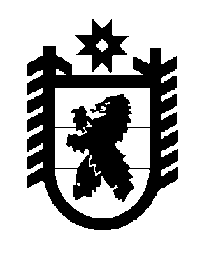 Российская Федерация Республика Карелия    ПРАВИТЕЛЬСТВО РЕСПУБЛИКИ КАРЕЛИЯПОСТАНОВЛЕНИЕот 14 августа 2015 года № 260-Пг. Петрозаводск О разграничении имущества, находящегося в муниципальной собственности Олонецкого национального муниципального районаВ соответствии с Законом Республики Карелия от 3 июля 2008 года 
№ 1212-ЗРК «О реализации части 111 статьи 154 Федерального закона 
от 22 августа 2004 года № 122-ФЗ «О внесении изменений в законодательные акты Российской Федерации и признании утратившими силу некоторых законодательных актов Российской Федерации в связи с принятием федеральных законов «О внесении изменений и дополнений в Федеральный закон «Об общих принципах организации законодательных (представительных) и исполнительных органов государственной власти субъектов Российской Федерации» и «Об общих принципах организации местного самоуправления в Российской Федерации» Правительство Республики Карелия п о с т а н о в л я е т:1. Утвердить перечни имущества, находящегося в муниципальной собственности Олонецкого национального муниципального района, передаваемого в муниципальную собственность Олонецкого городского и Туксинского сельского поселений, согласно приложениям 1, 2. 2. Право собственности на передаваемое имущество возникает у Олонецкого городского и Туксинского сельского поселений со дня вступления в силу настоящего постановления. Исполняющий обязанностиГлавы Республики Карелия                                                         О.Ю. ГромовПриложение 1к постановлению Правительства Республики Карелияот 14 августа 2015 года № 260-ППереченьимущества, находящегося в муниципальной собственности Олонецкого национального муниципального района, передаваемого в муниципальную собственность Олонецкого городского поселения____________Приложение 2к постановлению Правительства Республики Карелияот 14 августа 2015 года № 260-ППереченьимущества, находящегося в муниципальной собственности Олонецкого национального муниципального района, передаваемого в муниципальную собственность Туксинского сельского поселения______________№ п/пНаименование имуществаАдрес местонахождения имуществаИндивидуализирующие характеристики имущества1.Автомобильная дорогад. Верховье,ул. Новаяпротяженность 0,820 км,грунтовое покрытие2.Автомобильная дорогад. Верховье,ул. Олонецкаяпротяженность 0,450 км,грунтовое покрытие3.Автомобильная дорогад. Верховье,ул. Луговаяпротяженность 0,590 км,грунтовое покрытие4.Автомобильная дорогаг. Олонец,ул. Брендоевапротяженность 0,170 км,грунтовое покрытие5.Автомобильная дорогаг. Олонец,ул. Зеленаяпротяженность 0,285 км,грунтовое покрытие6.Автомобильная дорогаг. Олонец,ул. Луговаяпротяженность 0,360 км,грунтовое покрытие7.Автомобильная дорогаг. Олонец,ул. Никитскаяпротяженность 0,300 км,грунтовое покрытие8.Автомобильная дорогаг. Олонец,пер. Строительныйпротяженность 0,390 км,асфальтобетонное покрытие9.Автомобильная дорогаг. Олонец,ул. Молодежнаяпротяженность 0,215 км,грунтовое покрытие10.Автомобильная дорогаг. Олонец,ул. Железнодорожнаяпротяженность 0,300 км,асфальтобетонное покрытие№ п/пНаименование имуществаАдрес местонахождения имуществаИндивидуализирующие характеристики имущества1.Мостд. Тукса, ул. Центральная, у д. 80деревянный пешеходный мост через реку Тукса, протяженность 30 м, ширина 1,5 м2.Мостд. Тукса, ул. Центральная, у д. 157деревянный автомобильный мост через реку Тукса, бревенчатый на деревянных опорах, протяженность 30 м, ширина 4,5 м